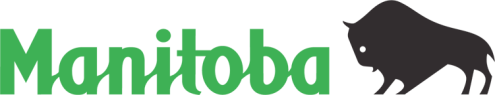  LABOUR BOARDMANITOBA LABOUR BOARD						, 5th Floor - T 204 945-2089   F 204 945-1296www.manitoba.ca/labour/labbrdFORM XIII:   Unfair Labour Practice			The Labour Relations Act	BETWEEN:Applicant,- and -Persons Concerned,(if other than Applicant),- and -Respondent.The Applicant hereby alleges that,	1.	On or about (date of alleged violation)	2.	The Respondent did (brief statement of facts)	3.	Contrary to (state specific provisions of the Act contravened)	4.	The Applicant requests the Board to (state remedy sought)Revised May, 2016	5. 	Person Concerned			Address			Telephone Number			(if other than Applicant)Dated at                        this         day of                                                 , 20  .										________________________________											SignatureForm A to be filed herewithRevised May, 2016All information included in your application is provided to the party or parties named as respondents or interested parties.  Further, such information may be referred to in the order or reasons issued by the Board at the conclusion of the case, on the Board’s website and in print and online reporting services that may publish the Board’s decision.